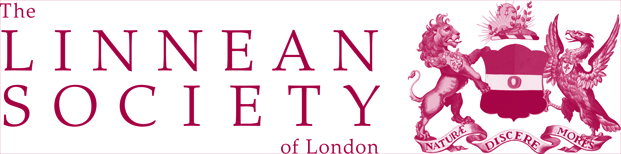 THE IRENE MANTON PRIZEofThe Linnean Society of Londonfora Doctorate of Philosophy Thesis in Plant SciencesThe prize will be awarded for the best thesis in plant sciences examined for a doctorate of philosophy during the current academic year (September to August).  It is open to candidates whose research has been carried out whilst registered at any institution in the United Kingdom.  Theses on the full range of plant sciences are eligible.The prize will be in the form of a piece of fine art, to which the Linnean Society of London has added the sum of £1000.Heads of individual departments or supervisors of candidates are requested to recommend not more than two candidates whose doctoral theses are considered outstanding.  The following are required in each case: A letter of recommendation on not more than two sides of A4.    This must include:full name and address,a brief cv of the candidate,the title of the thesis,the period during which the research was undertaken,external examiners' reports with the  title, names and addresses of the internal and/or  external examiner(s) of the thesis to whom the Society may address further correspondence should the candidate be short-listed; telephone numbers and e-mail addresses, too, please,an electronic copy of the thesis, or link thereto.              A copy of the abstract of the thesis and, if appropriate, a one- or two-page illustrative extract (e.g. important conclusions, key observations or illustrations).It would be helpful if a contact address could be supplied for the candidate, so that the winner of the Prize can be notified promptly.The Council of the Society asks that the candidate should not be told of the recommendation.Recommendations, which must be received at the latest by 30th November, should be emailed to The Executive Secretary, The Linnean Society of London, Burlington House, Piccadilly, London W1J 0BF, elizabeth@linnean.org.